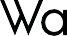 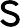 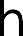 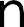 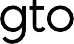 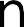 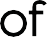 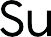 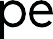 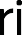 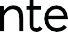 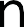 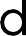 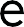 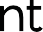 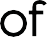 照片/视频同意书公共教学总监办公室 (Office of Superintendent of Public Instruction, OSPI) 致力于支持华盛顿州的教学事业。 这包括开发我们自己的网站、出版物与信息材料。 在工作中，有时会采访人、对人拍照和/或录像。在签署本同意书时，我授予 OSPI 或代表其行事的任何组织使用、发布、展示和/或复制        	可能出现在其中的任何视频/录音/照片的权利，而无需支付任何费用。参与者姓名我理解并同意，这些材料将成为 OSPI 的财产，并且不会被退还。 我授权 OSPI 出于教育目的或任何其他合法目的编辑、更改、拷贝、展示、发布或分发此视频/录音/照片。_	我们/我允许 OSPI 使用参与者的肖像/声音，以及全名。_	_ 我们/我允许 OSPI 使用参与者的肖像/声音，并只透露名字._	_ 我们/我允许 OSPI 使用参与者的肖像/声音，而不透露他/她的姓名。我已满 18 岁，有能力以自己的名义签订合同。 在下方签署之前，我已阅读此同意书，并完全了解此同意书的内容、含义与影响。（签名）	（日期）（正楷姓名）	（日期）如果参与者未满 18 岁，则必须征得父母或监护人的同意，具体如下：我在此证明我是上述	 		的父母或法定监护人，并给予同意。		参与者姓名（签名）	（日期）（正楷姓名）	（日期）参与者（或参与者的父母/监护人）的联系信息2007 年 5 月 31 日（地址）	（电话号码/电子邮件）